											При поддержке:Пресс – релизДепартамент промышленной политики Краснодарского края совместно с Гарантийным фондом Краснодарского края, департаментом по регулированию контрактной системы Краснодарского края и Академией стратегического управления в сентябре-ноябре 2016 года организуют проведение серии семинаров-тренингов в рамках краевого образовательного проекта «Центр развития закупок малого и среднего бизнеса Кубани».На первом этапе будут проведены однодневные информационные семинары на тему: «Поиск новых рынков сбыта. Участие в государственных, муниципальных и регламентированных закупках» для предприятий промышленного комплекса Краснодарского края, на которых планируется рассмотреть ключевые положения действующего законодательства о закупках, разъяснить правила участия в процедурах закупок и наиболее распространенные ошибки участников, научить подавать заявки на тендеры и работать на электронных площадках.На втором этапе для предприятий, желающих получить более углубленные знания и практические навыки, в ноябре 2016 года будут проводиться двухдневные семинары-тренинги на тему: «Комплексная подготовка участников закупок. Шаг за шагом к победе в тендере». В работе семинаров-тренингов примут участие преподаватели-практики и специалисты государственных органов в сфере закупок. Участие в мероприятиях бесплатное.В рамках консультационной поддержки промышленные предприятия также смогут получить бесплатную помощь лучших экспертов края по мониторингу и поиску закупок, участию в государственных, муниципальных и регламентированных закупках, получению электронной цифровой подписи, аккредитации на федеральных и коммерческих торговых площадках, защите своих прав и законных интересов.Целью данных мероприятий является увеличение количества участников системы государственных и муниципальных закупок среди региональных производителей товаров и услуг, развитие конкуренции и прозрачности закупок в Краснодарском крае. По вопросу участия в семинаре Вы можете обратиться в департамент промышленной политики Краснодарского края по телефонам: (861) 253-63-77, (861) 253-94-99 или по электронной почте:e.gaidaenko@dpp.krasnodar.ru.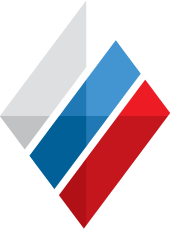 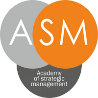 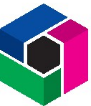 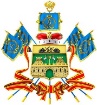 Гарантийный фонд Краснодарского краяАкадемия стратегического управленияДепартамент промышленной политики Краснодарского краяДепартамент по регулированию контрактной системы Краснодарского края